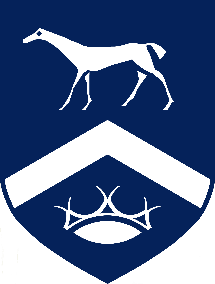 Pewsey Vale School is looking to appoint aSCHOOL CLEANER Casual ContractMonday - Friday3.00pm - 5.00pmTerm time only(+ 20 hours during the summer holidays)£9.18 per hourStart date: asapThis post is subject to a DBS checkPlease telephone 01672 565000 or email admin@pewsey-vale.wilts.sch.uk for an application form 